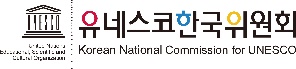 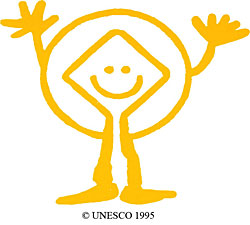 2015 KNCU International WorkcampApplication FormSpecial Note: Application forms must be typed or clearly written in block letters and submitted via e-mail to workcamp@unesco.or.kr by 25 May 2015. Questions and clarifications may also be inquired via workcamp@unesco.or.kr.Name(Family Name)(Family Name)(First name)(First name)Photo(within 6 months)NationalityPassport No.Passport No.Photo(within 6 months)Date of Birth(Month/Day/Year)GenderGender(F/M)Photo(within 6 months)Organization and/or SchoolMajorMajorPhoto(within 6 months)Mailing Address (Postal Code)Mailing Address (Postal Code)Mailing Address (Postal Code)Mailing Address (Postal Code)Tel/MobileFaxEmailEmergency Contact DetailsNamePhonePhoneAddressAddressEmergency Contact DetailsLanguagesPlease list the four fields in order of preference. This information will be taken into consideration, amongst other factors such as balanced distribution of participants based upon nationality, gender and/or age. Please list the four fields in order of preference. This information will be taken into consideration, amongst other factors such as balanced distribution of participants based upon nationality, gender and/or age. Please list the four fields in order of preference. This information will be taken into consideration, amongst other factors such as balanced distribution of participants based upon nationality, gender and/or age. Please list the four fields in order of preference. This information will be taken into consideration, amongst other factors such as balanced distribution of participants based upon nationality, gender and/or age. Please list the four fields in order of preference. This information will be taken into consideration, amongst other factors such as balanced distribution of participants based upon nationality, gender and/or age. Please list the four fields in order of preference. This information will be taken into consideration, amongst other factors such as balanced distribution of participants based upon nationality, gender and/or age. Camp Code / Location / Theme--- / --- --- / ------ / ---Camp Code / Location / Theme--- / --- --- / ------ / ---Camp Code / Location / Theme--- / --- --- / ------ / ---Camp Code / Location / Theme--- / --- --- / ------ / ---Camp Code / Location / Theme--- / --- --- / ------ / ---Camp Code / Location / Theme--- / --- --- / ------ / ---B. General skills or talents (100 words)B. General skills or talents (100 words)B. General skills or talents (100 words)B. General skills or talents (100 words)B. General skills or talents (100 words)B. General skills or talents (100 words)C. Details of relevant voluntary/community work experience (100 words)C. Details of relevant voluntary/community work experience (100 words)C. Details of relevant voluntary/community work experience (100 words)C. Details of relevant voluntary/community work experience (100 words)C. Details of relevant voluntary/community work experience (100 words)C. Details of relevant voluntary/community work experience (100 words)D. What are your expectations for the KNCU International Workcamp and how do you hope to contribute to it? (100 Words)D. What are your expectations for the KNCU International Workcamp and how do you hope to contribute to it? (100 Words)D. What are your expectations for the KNCU International Workcamp and how do you hope to contribute to it? (100 Words)D. What are your expectations for the KNCU International Workcamp and how do you hope to contribute to it? (100 Words)D. What are your expectations for the KNCU International Workcamp and how do you hope to contribute to it? (100 Words)D. What are your expectations for the KNCU International Workcamp and how do you hope to contribute to it? (100 Words)Recommending OrganizationRecommending OrganizationAddressAddressAddressAddressTelAddressAddressFaxEmailEmailI hereby declare that all information and statements contained in this application are true and correct.Date: Month / Day / YearName: I hereby declare that all information and statements contained in this application are true and correct.Date: Month / Day / YearName: I hereby declare that all information and statements contained in this application are true and correct.Date: Month / Day / YearName: I hereby declare that all information and statements contained in this application are true and correct.Date: Month / Day / YearName: I hereby declare that all information and statements contained in this application are true and correct.Date: Month / Day / YearName: I hereby declare that all information and statements contained in this application are true and correct.Date: Month / Day / YearName: 